Ottimizzazione senza derivate. Attività21. Rispondi al seguente quesitoNel problema dello spago, la formula  x2 +20x  descrive come varia l’area S al variare di x solo se x varia fra 0 e 20. Indica con il simbolo S(x) la funzione ‘area variabile’ e scegli qui sotto tutte le scritture che indicano il dominio vero di  S(x).A. L’insieme R dei numeri reali	B. L’intervallo [0; 20]	C.  0 ≥ x ≤ 20D. L’insieme dei numeri reali compresi fra 0 e 20	E. 0 ≤ x ≥ 20	F. 0 ≤ x ≤ 202. Utilizza il software Geogebra  per tracciare il grafico della funzione S(x).	Apri con il software Geogebra il file ‘Ottimo_geo’.  Il software mostra:una Vista Algebra, dove compariranno  espressioni e calcoli;una Vista Grafica, dove compariranno grafici e disegni;la barra dei Menu ( File, Modifica, visualizza, …)la barra degli Strumenti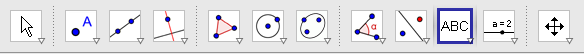 la barra di Inserimento, dove inserire oggetti matematici (equazioni, funzioni, …)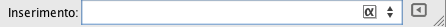 Inserisci nella barra di Inserimento la funzione S(x); per questo sono importanti due informazioni:in Geogebra, le potenze del tipo an, si scrivono con il simbolo a^n, perciò la formula  x2 +20x    diventa in Geogebra  x^2 + 20x la precedente formula descrive l’area S del problema solo se x varia fra 0 e 20,  perciò, nella barra di inserimento bisogna scrivereS(x)=Se[0 ≤x≤20, –x^2+20x ]Il software guida durante la scrittura, scegli sulla tastiera il simbolo ^ .Pigia il tasto ‘Invio’ Compare il grafico richiesto, che hai già visto sulla scheda.Scegli strumento ‘Assistente funzioni’, che trovi nella barra, nel menu a tendina indicato con  ABC  Clicca con il mouse sulla curva disegnata; si apre una finestra con tutte le proprietà della funzione che l’assistente può trovare. Devi però scegliere, in basso, l’intervallo: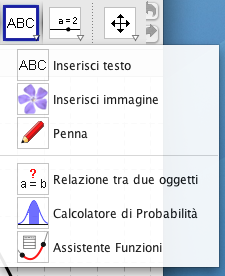 inserisci 0 nella casella di sinistra e pigia il tasto ‘Invio’ inserisci 20 nella casella di destra e pigia il tasto ‘Invio’ Vedrai comparire tutte le proprietà trovate dall’assistente; in particolare il massimo che risolve il problema dello spago.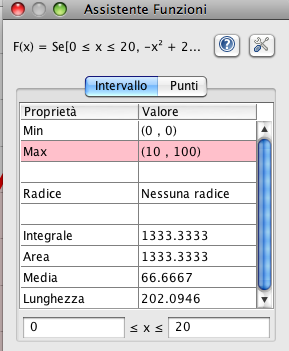 